På eventyr med s/y Notorius, Jeanette og Karsten WithOnsdag den 25. januarKl. 19 – ca. 21.30Mødested: Gilleleje Sejlklub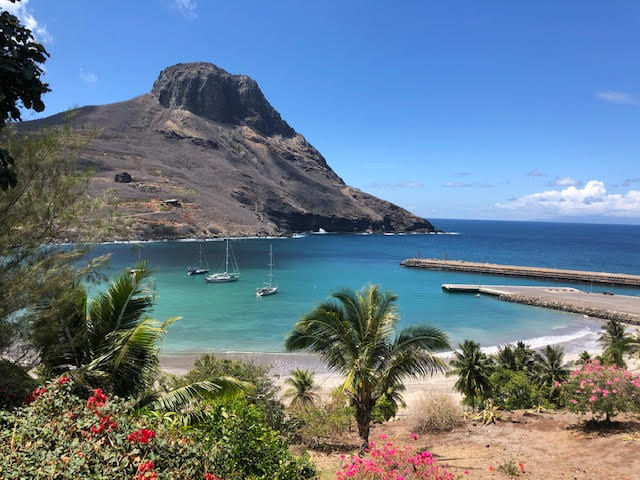 Karsten og Jeannette tog 01.07.2018 på langfart i S/Y Notorious, en Beneteau Oceanis Clipper 423 og kom hjem igen 01.09.2021.Vi vil starte vores fortælling i Columbia, hvor vi bl.a var på en 10-dages tur i Amazon junglen og en 3 dages vandretur til Ciudad Perdida ( The lost City ).Efter 2 mdr. i Columbia gik turen videre til Panama, via San Blas øerne, igennem Panama Kanalen og ud i Stillehavet.Vi ankom til Nuku Hiva, Marquesas, Fransk Polynesien efter 30 dages sejlads. I mellemtiden var corona brudt ud og verden lukkede ned.Vi kunne dog frit sejle rundt i Fransk Polynesien.Vi brugte 4 mdr på forskellige øer på Marquesas, 8 mdr på 9 af Tuamotus atollerne og 2 mdr på Tahiti og Moorea.   Grundet corona var vi 14 mdr i Fransk Polynesien, hvilket vi absolut ikke er kede af. Det er paradis på jorden.Da der var lukket vestover, stoppede vores langfart der og vi valgte at få S/Y Notorious sat på en fragtbåd og fragtet til Southampton i England, hvor vi hentede hende og sejlede hjem til Helsingør.Entre: 20 kr. incl. kaffe og kageMax. antal deltagere: 60Sidste tilmeldingsfrist: mandag den 23. januarNB! Skriv dig gerne på ventelisten, hvis der ikke er flere pladser, så kan det være, at du alligevel er heldig.